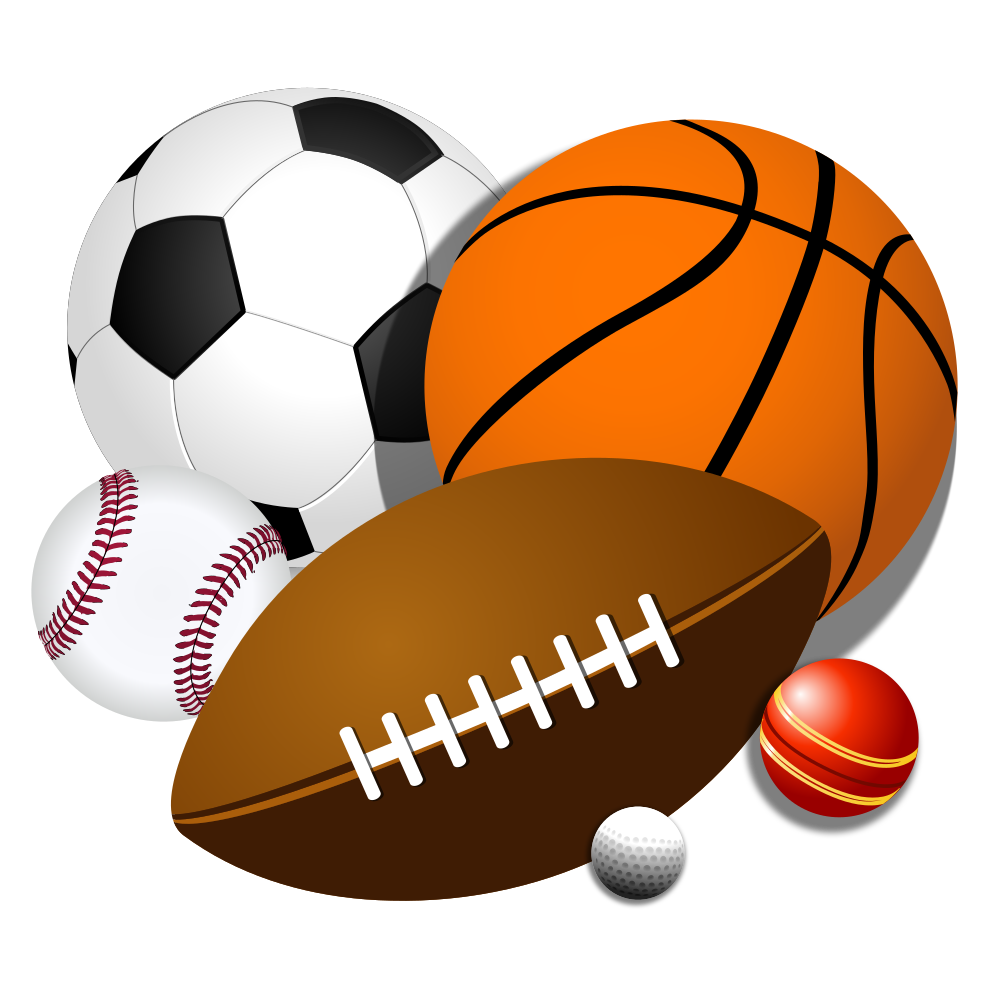 Northwest Local School District Physical Education Waiver FormOnce a student has met the “Successful Completion of a Season” expectation TWO TIMES in some combination of interscholastic athletics, marching band, competitive show choir, and/or cheerleading, this form should be completed and returned to the guidance department to request exemption from the high school physical education requirement.*** Students must turn in the completed form by the end of their JUNIOR year.Student Last Name ______________________________Student First Name ______________________________Student ID# _____________Current Grade ______			Season #1						    	Season #2School Year of Participation ________               	School Year of Participation _______Grade Level 		________				Grade Level 		________Sport/Activity   _____________________		Sport/Activity   ______________________In making this request for exemption from physical education as a graduation requirement, I understand all expectations related to the “two full season” requirement._______________________________________		______________________________                   Parent/Guardian Signature						DateIf a student is registered for physical education class, returning a completed form DOES NOT remove the student from the class.  The student MUST meet with the counselor for a schedule change to occur to drop the physical education class.                     Counselor Verification: ________________                                               Initial/Date 